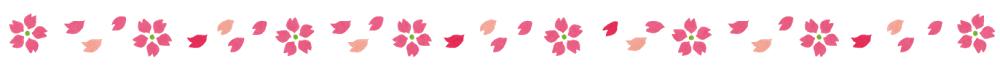 保護者の皆様へ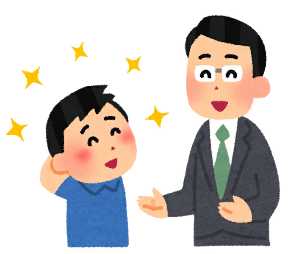 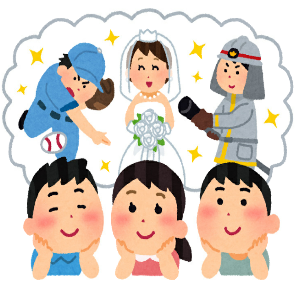 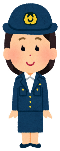 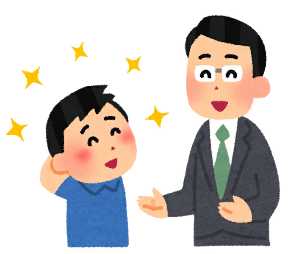 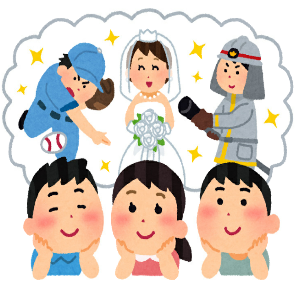 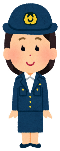 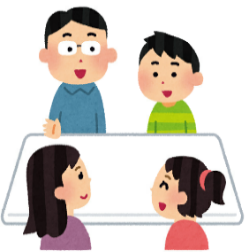 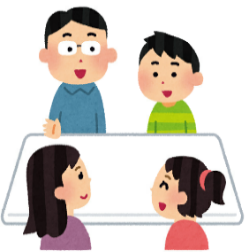 